ANALIZA UPITNIKA OU4-COV (na temelju 151 ispitanika -učenika)Kako bi se nastava na daljinu prilagodila potrebama učenika i kako bismo svi zajedno kvalitetnije učili i komunicirali, u suradnji s Odjelom za pedagogiju Filozofskog fakulteta, Sveučilišta u Zagrebu provedena je online anketa za učenike predmetne nastave OŠ Dobriše Cesarića.  Osnovni cilj provedene ankete bio je ispitati iskustva i doživljaje učenika predmetne nastave  vezane uz nastavu na daljinu. Osnovna škola Dobriše Cesarića  ima ukupno 155 učenika predmetne nastave, od toga je ispunjavanju ankete pristupio 151  učenik, odnosno 88% učenika. Uzorak učenika čini 60.3% djevojčica i 39.7% dječaka.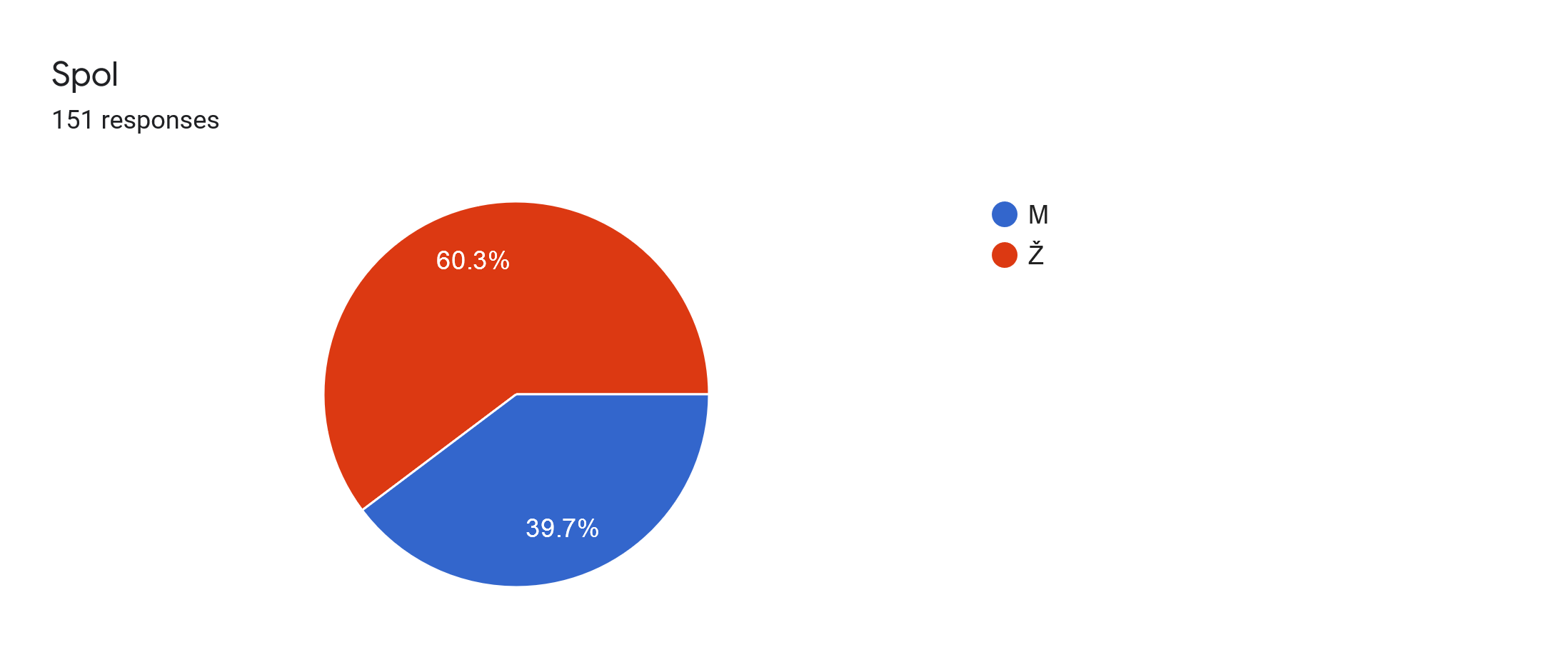 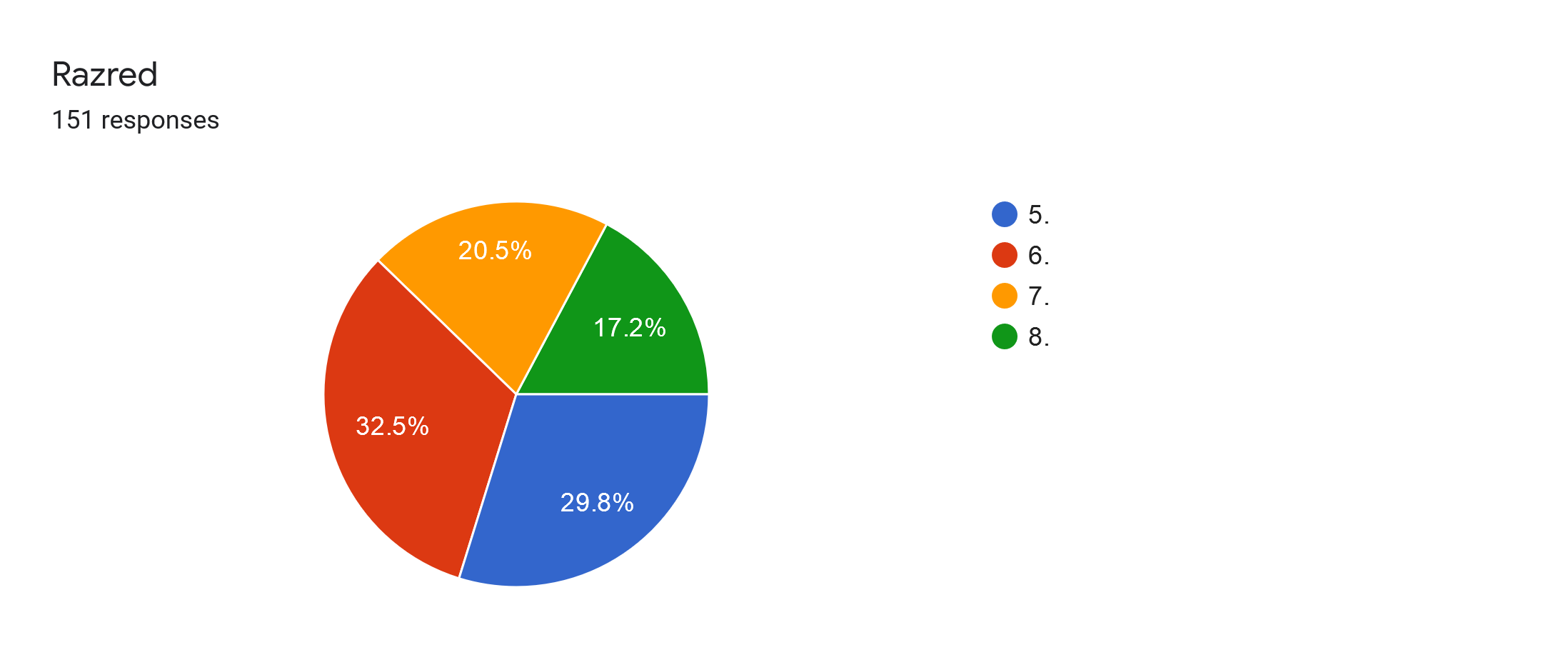 Ispunjavanju ankete pristupilo je  29.8% učenika 5. razreda i  6. razreda 32. 5%.  Nadalje, ispunjavanju ankete pristupilo je 20.5% učenika 7. razreda i 17. 2% učenika 8. razreda.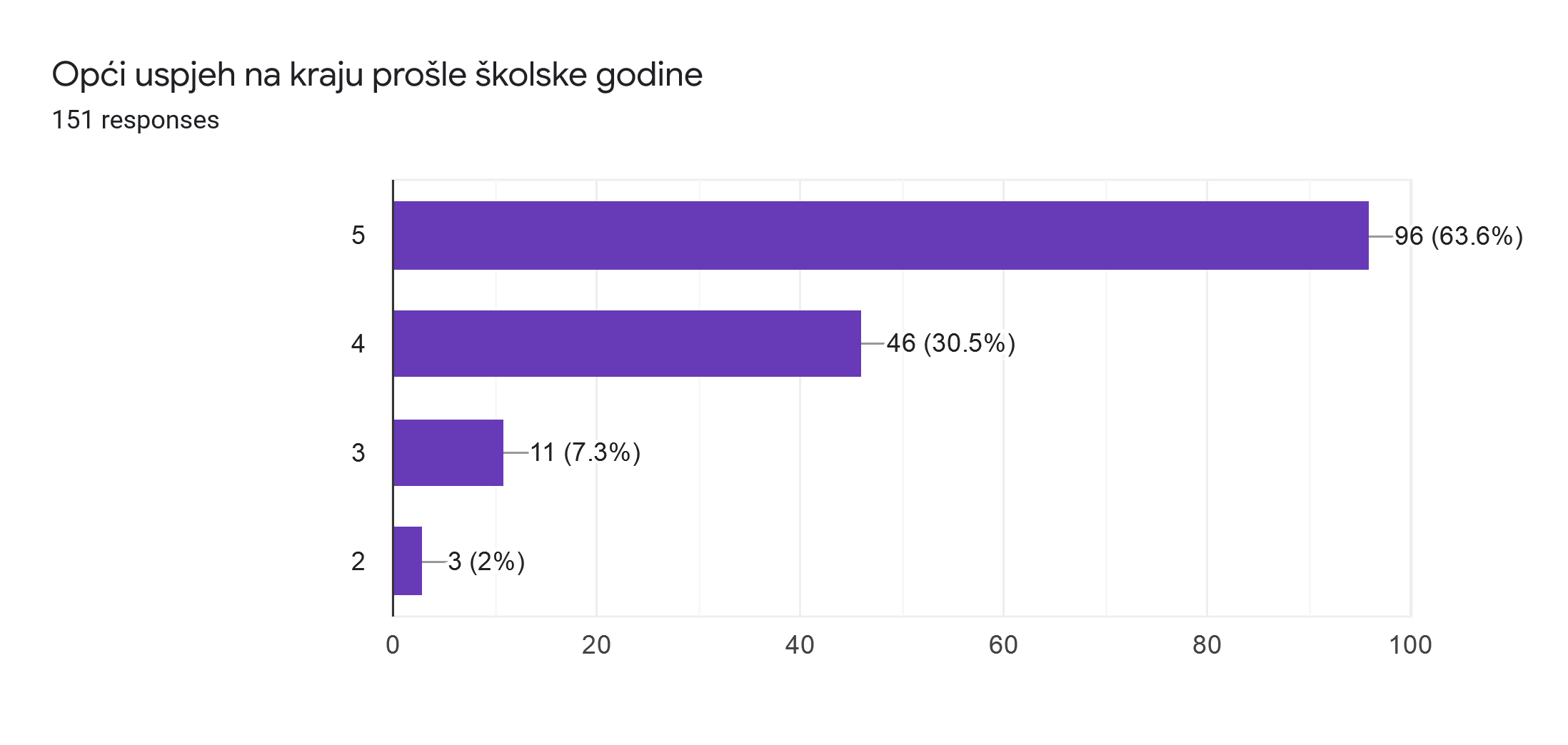 Od 151 ispitanika, 96 (63.6%) učenika je odgovorilo kako je na kraju prošle godine prošlo s odličnim uspjehom, 46 učenika (30.5%) s vrlo dobrim uspjehom, 11 učenika (7.3%) s dobrim uspjehom i 3 učenika (2%) je prošlo s uspjehom dovoljan.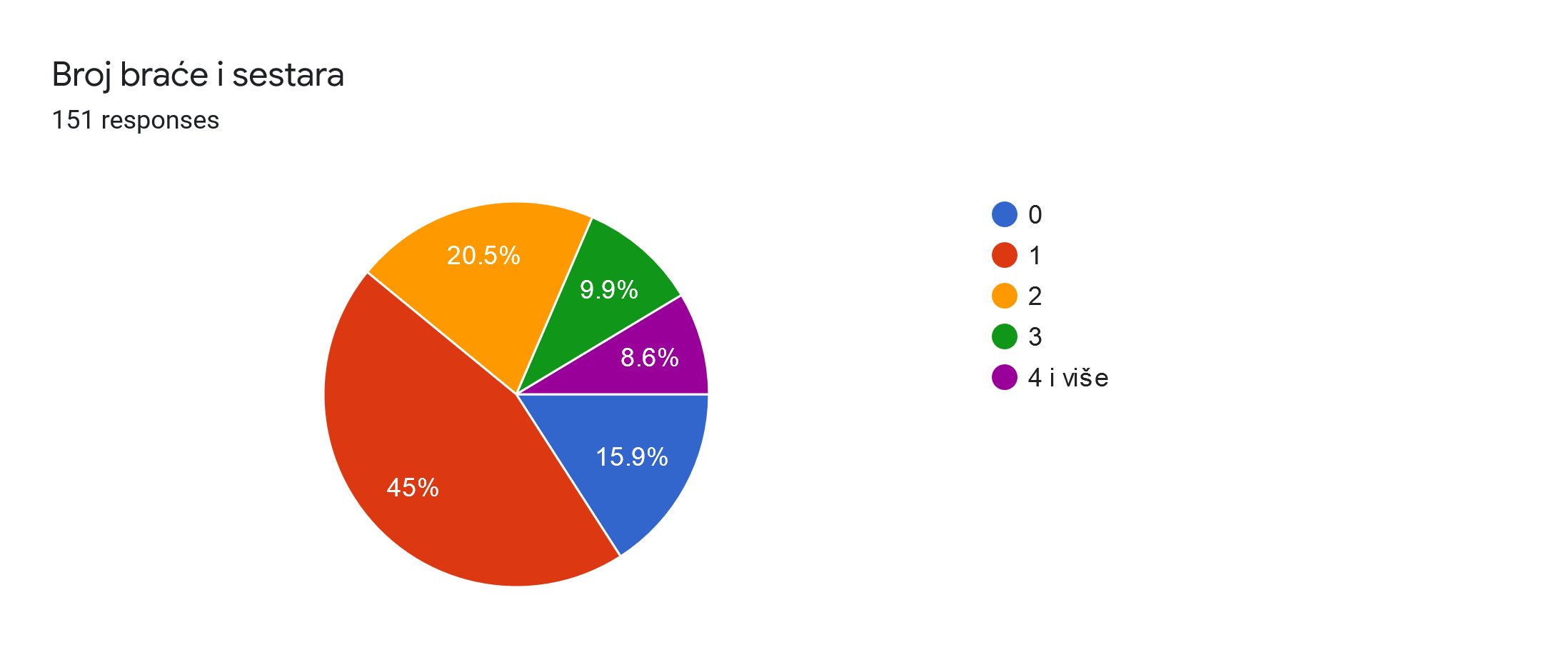 Od 151 ispitanika njih 15. 9% je odgovorilo kako nemaju braće i sestara. 45% je odgovorilo kako ima jednog brata ili sestru. 20. 5%  odgovorilo je kako ima dvoje braće ili sestara.  9. 9% je odgovorilo kako ima troje braće ili sestara, a 8. 6% je odgovorilo kako ima 4 i više braće ili sestara. Primjećuje se kako veći broj ispitanih učenika ima po jedno ili dvoje braće i sestara.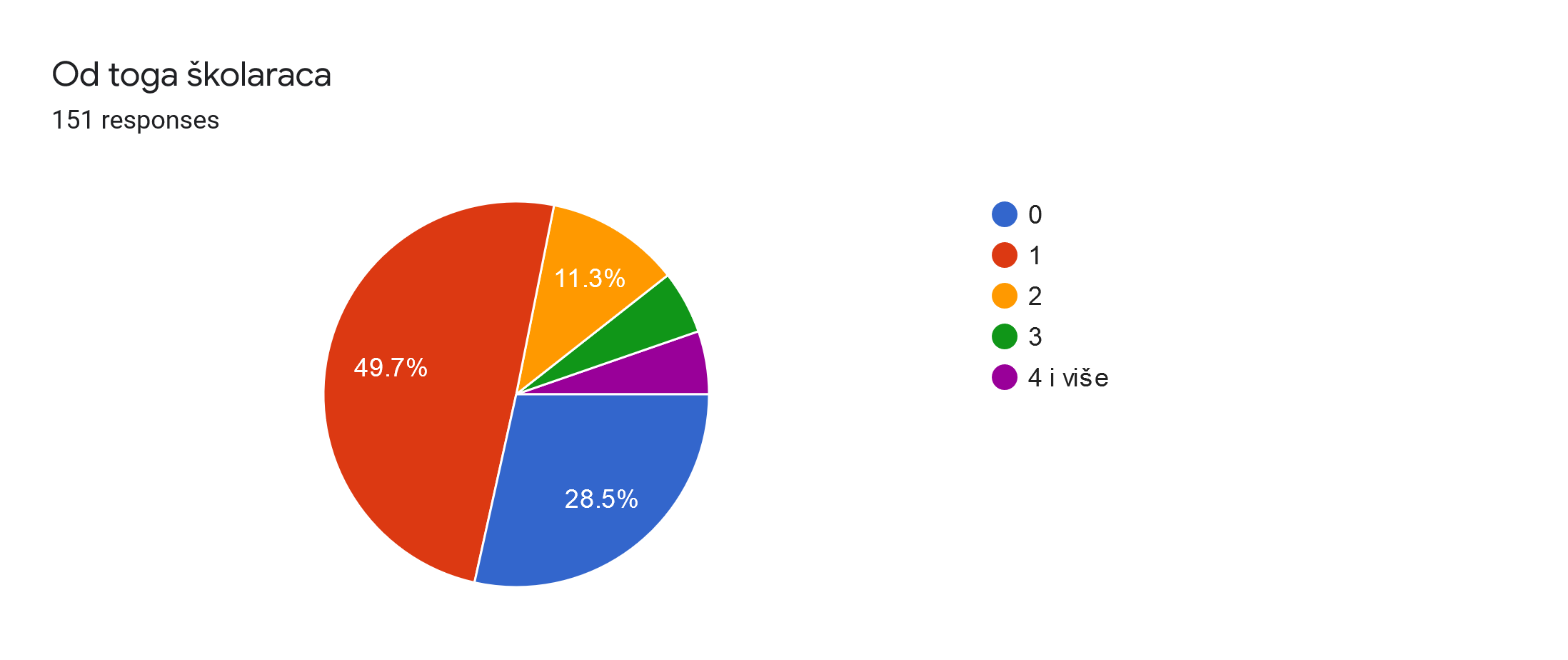 Od 151 ispitanika najveći broj učenika, njih 49.7% ima brata ili sestru koji također idu u školu.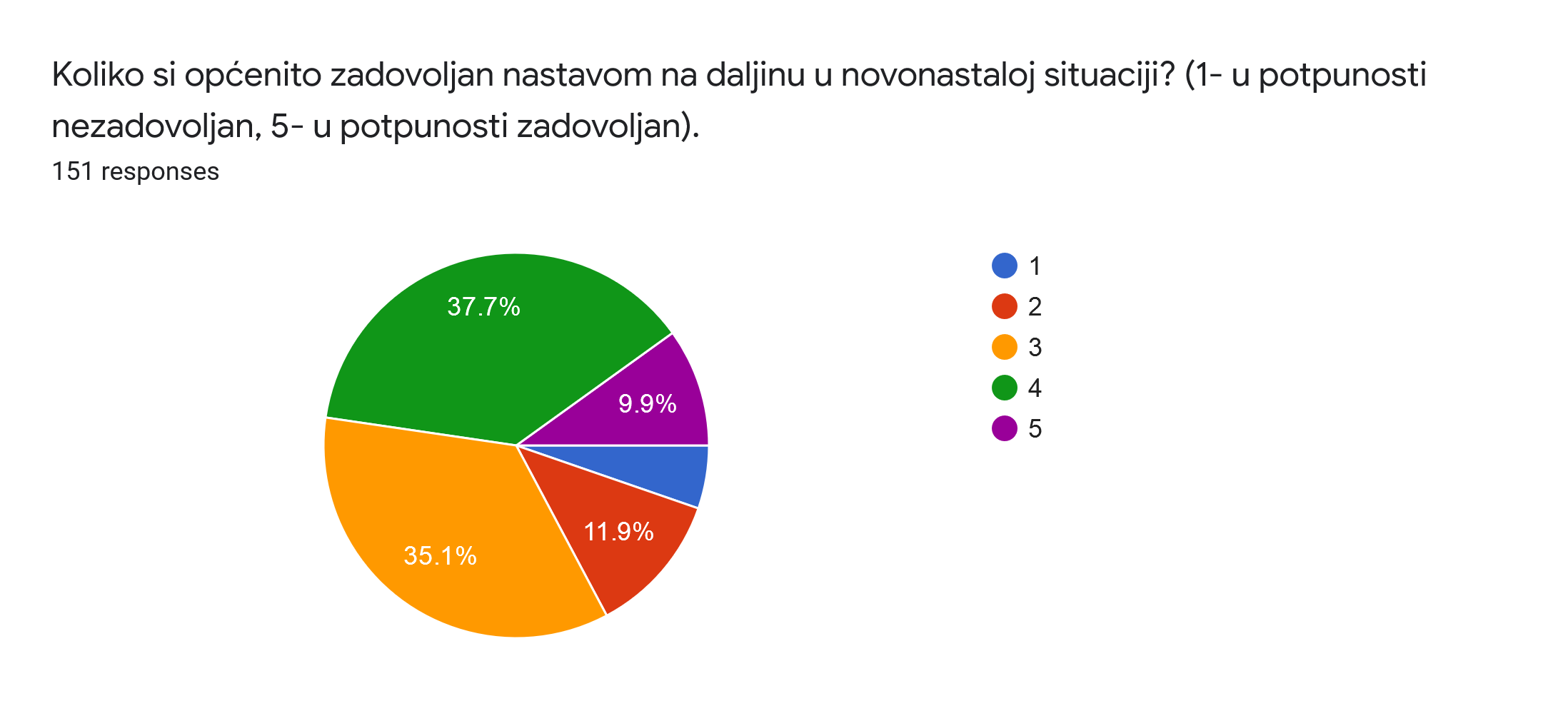 Učenici od 5. do 8. razreda  u većini su zadovoljni  organizacijom nastave na daljinu (37.7%).  9. 9% učenika je u potpunosti zadovoljno nastavom na daljinu. 35.1% učenika je ovakav oblik nastave ocijenilo srednjom ocjenom te se pretpostavlja da su zadovoljni nastavom na daljinu. 11.9% učenika je izrazilo nezadovoljstvo nastavom na daljinu. 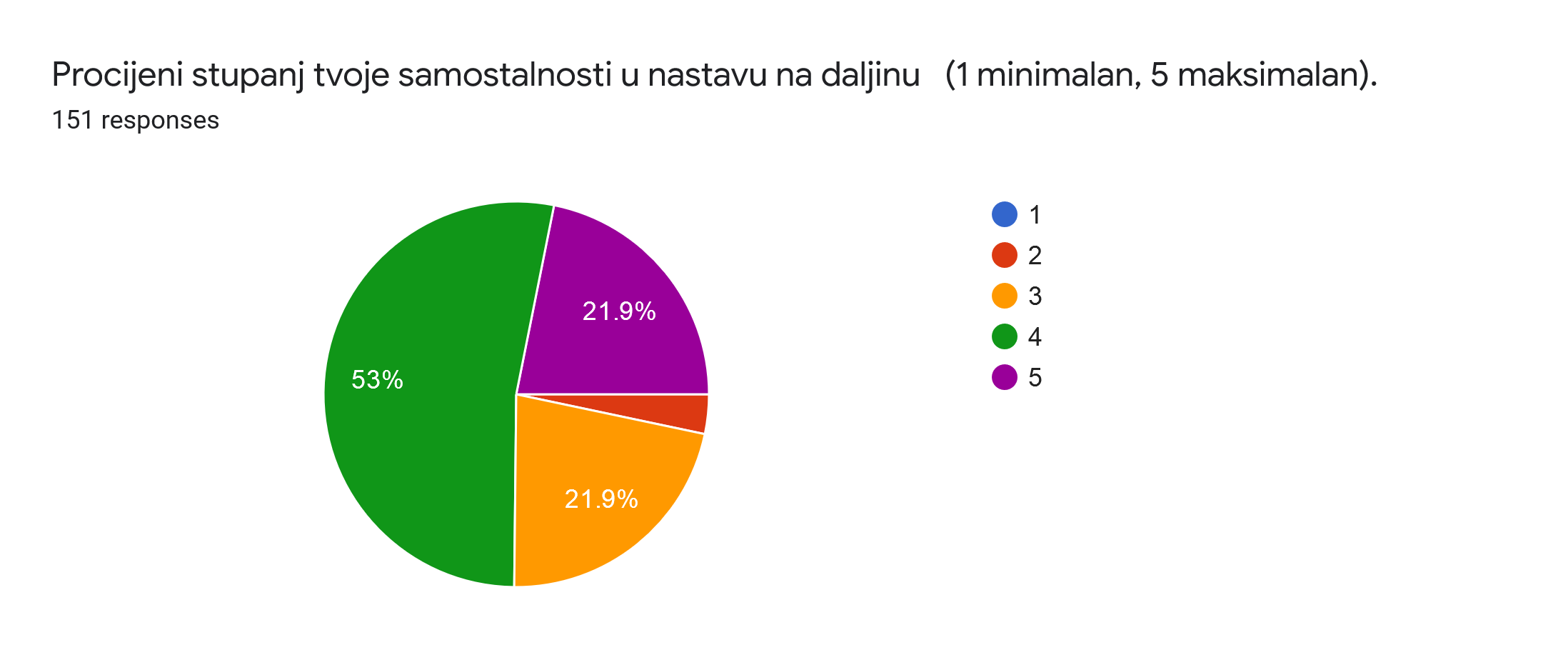 Primjećuje se  kako je većina učenika samostalna u nastavi na daljinu. 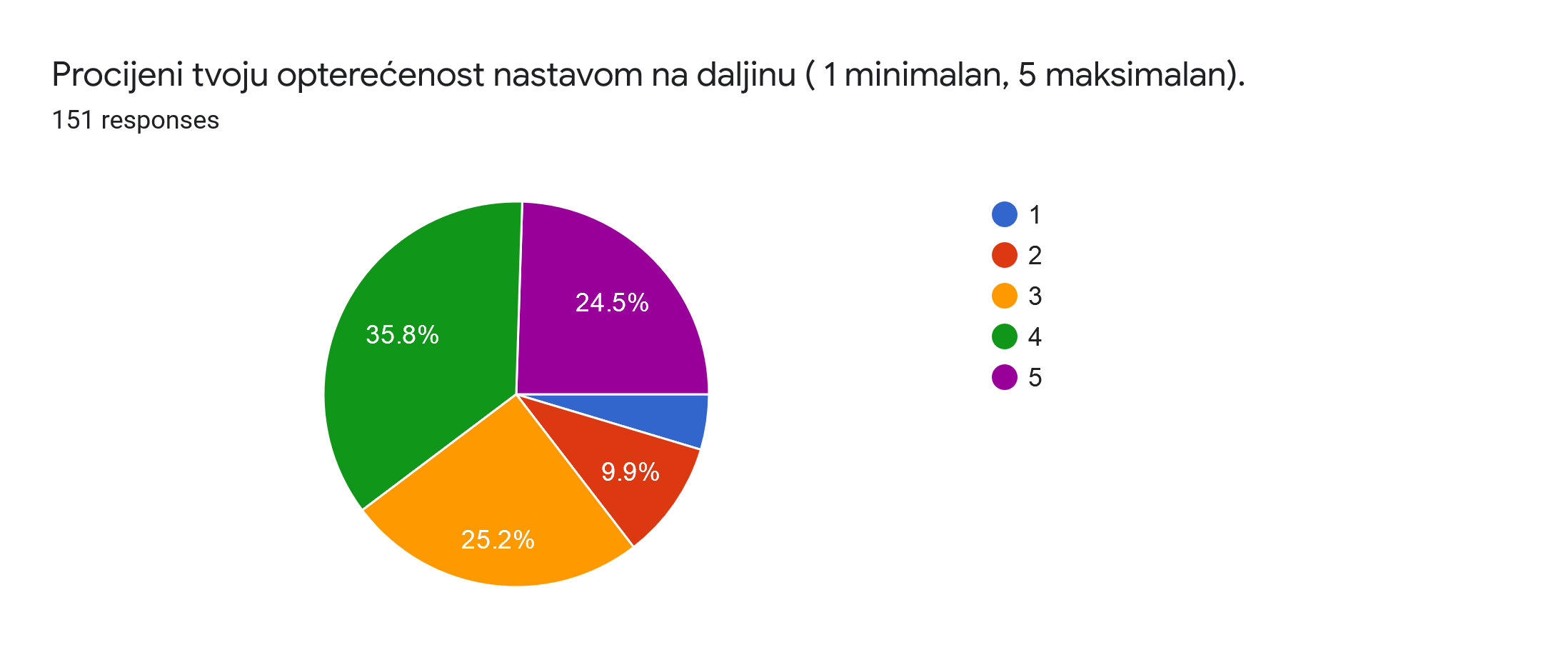 Iz ovih postotaka primjetno  je kako je veliki broj učenika opterećen nastavom na daljinu. Najveći postotak učenika (35.8%) odlučio se za 4. stupanj opterećenosti nastavom.24.5% učenika je procijenilo svoju opterećenost maksimalnom. Mali broj učenika (9.9%) je procijenio svoju opterećenost minimalnom. 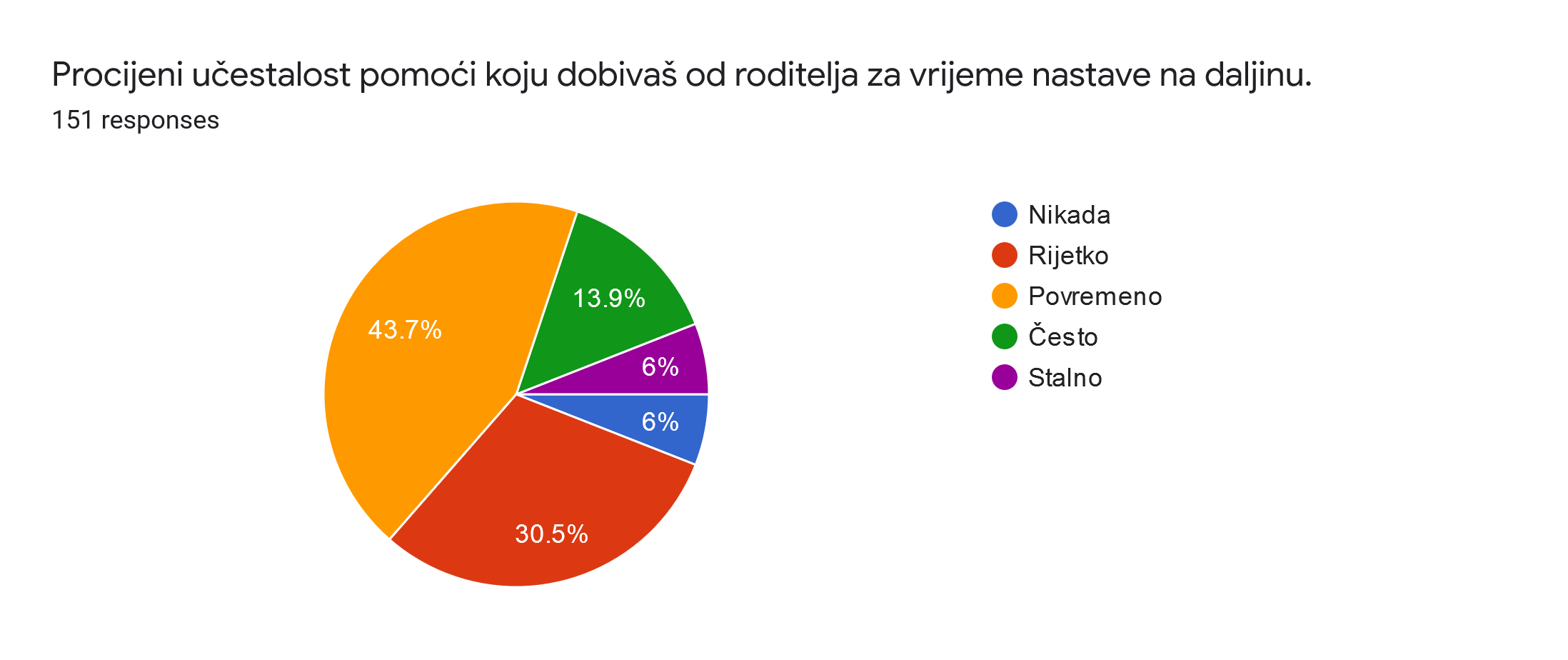 Primjećuje se da 43.7% učenika povremeno dobiva pomoć roditelja tijekom nastave na daljinu, a 30.5% rijetko dobiva pomoć od roditelja za vrijeme nastave na daljinu. 13.9% učenika je odgovorilo kako često dobiva pomoć od roditelja. Podjednak broj učenika (po 6%) nikada ili stalno dobiva pomoć od roditelja. 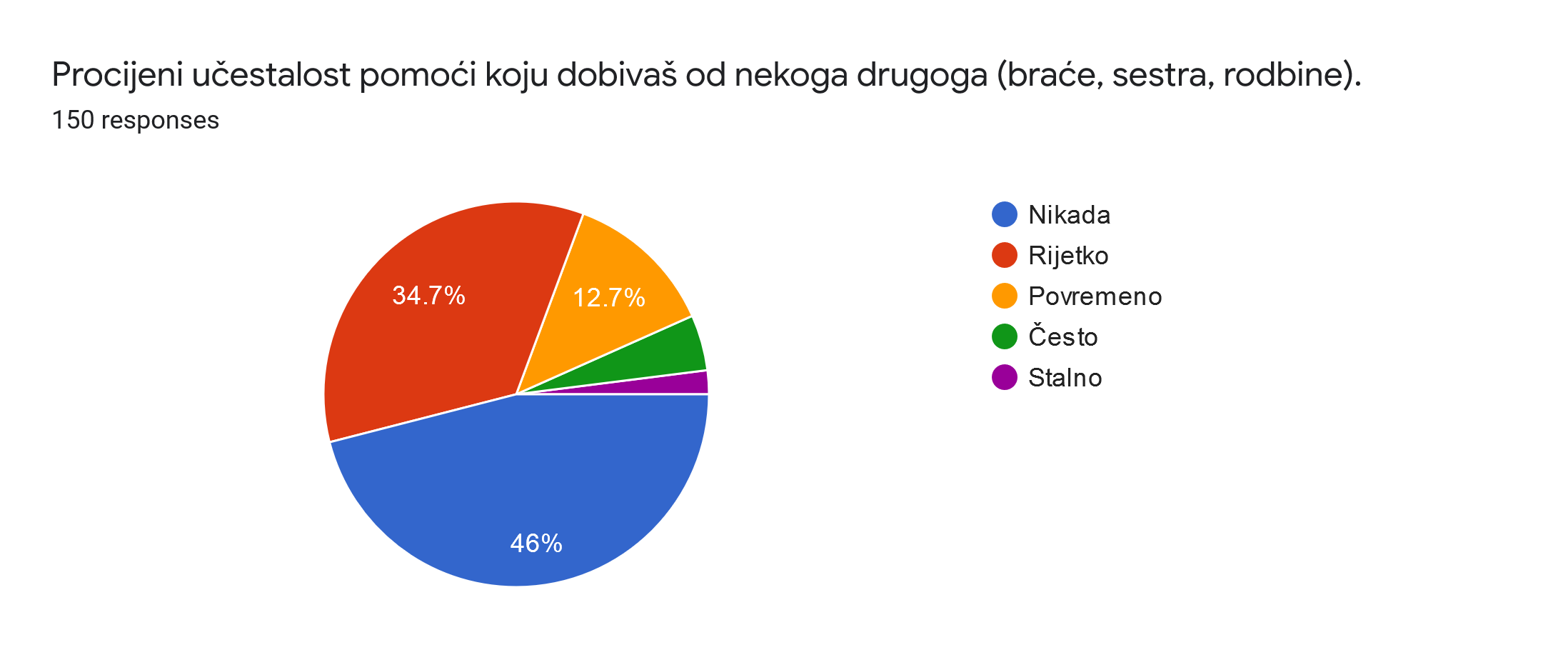 Najveći postotak učenika (46%) ne dobiva pomoć od braće, sestara i rodbine. Njih 34.7% dobiva pomoć rijetko, a 12.7% učenika dobiva pomoć povremeno.DRUGI DIOU sljedećim tvrdnjama procijeni izvore tvoje opterećenosti. (1-uopće se ne slažem, 2-uglavnom se ne slažem, 3-niti se slažem niti se ne slažem, 4-uglavnom se slažem, 5-u potpunosti se slažem).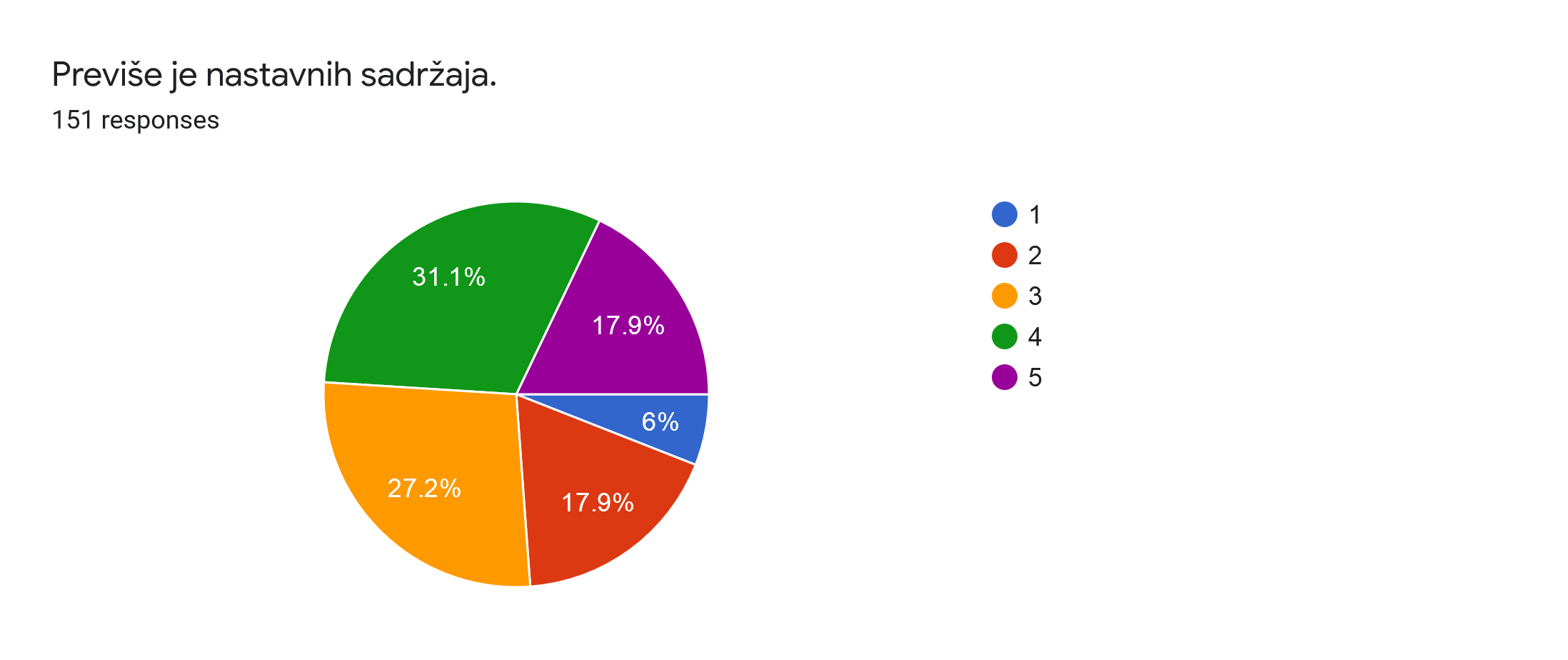 31.1% učenika uglavnom se slaže, a  17.9% učenika se u potpunosti slaže  s tvrdnjom da im  je previše nastavnih sadržaja. 27.2% učenika je neodlučno, niti se slaže niti se ne slaže.17.9% uglavnom se ne slaže s tom tvrdnjom, a mali postotak učenika (6%) uopće se ne slaže kako je previše nastavnih sadržaja.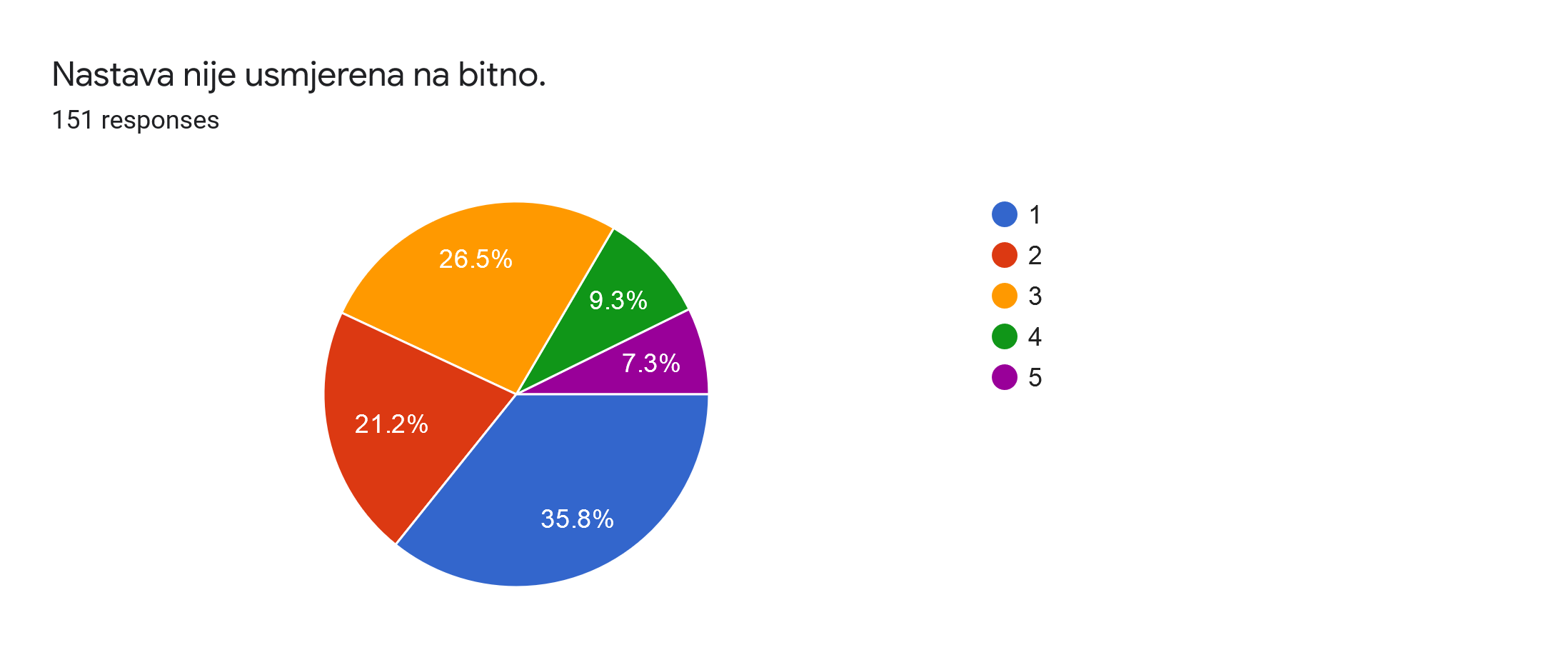 Primjetno je kako najveći postotak učenika (35.8%) procjenjuje kako je nastava usmjerena na ono što je bitno. 21.2% učenika uglavnom se ne slaže kako nastava nije usmjerena na bitno,  a 26.5% niti se slaže, niti se ne slaže. Mali postotak učenika uglavnom se slaže (9.3%) i u potpunosti se slaže (7.3%)  kako nastava nije usmjerena na bitno.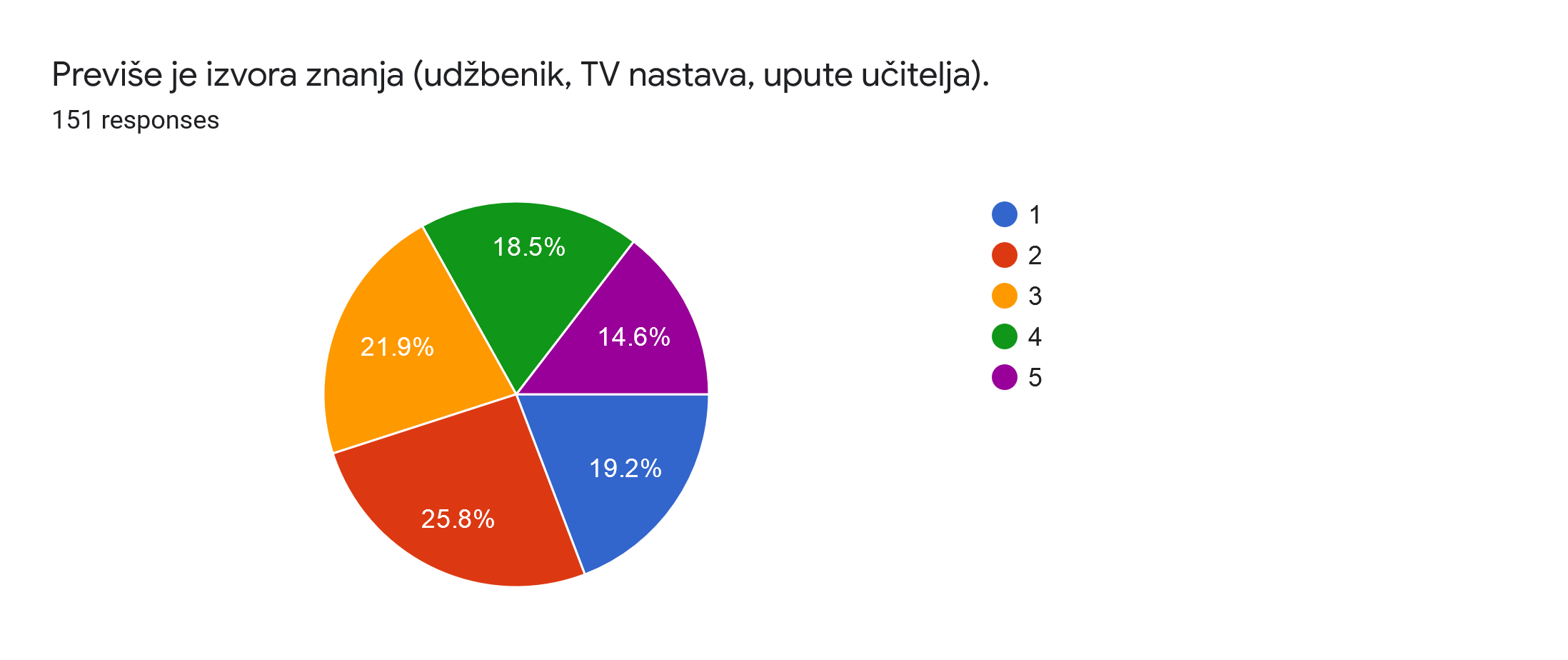 Najveći postotak učenika (25.8%) uglavnom se ne slaže s tvrdnjom kako je previše izvora znanja. Njih 21.9% je neodlučno, a 19.2% uopće se ne slaže kako je previše izvora znanja.Međutim, nije zanemariv  postotak onih učenika koji se uglavnom (18.5%) i u potpunosti slažu (19.2%) kako je previše izvora znanja.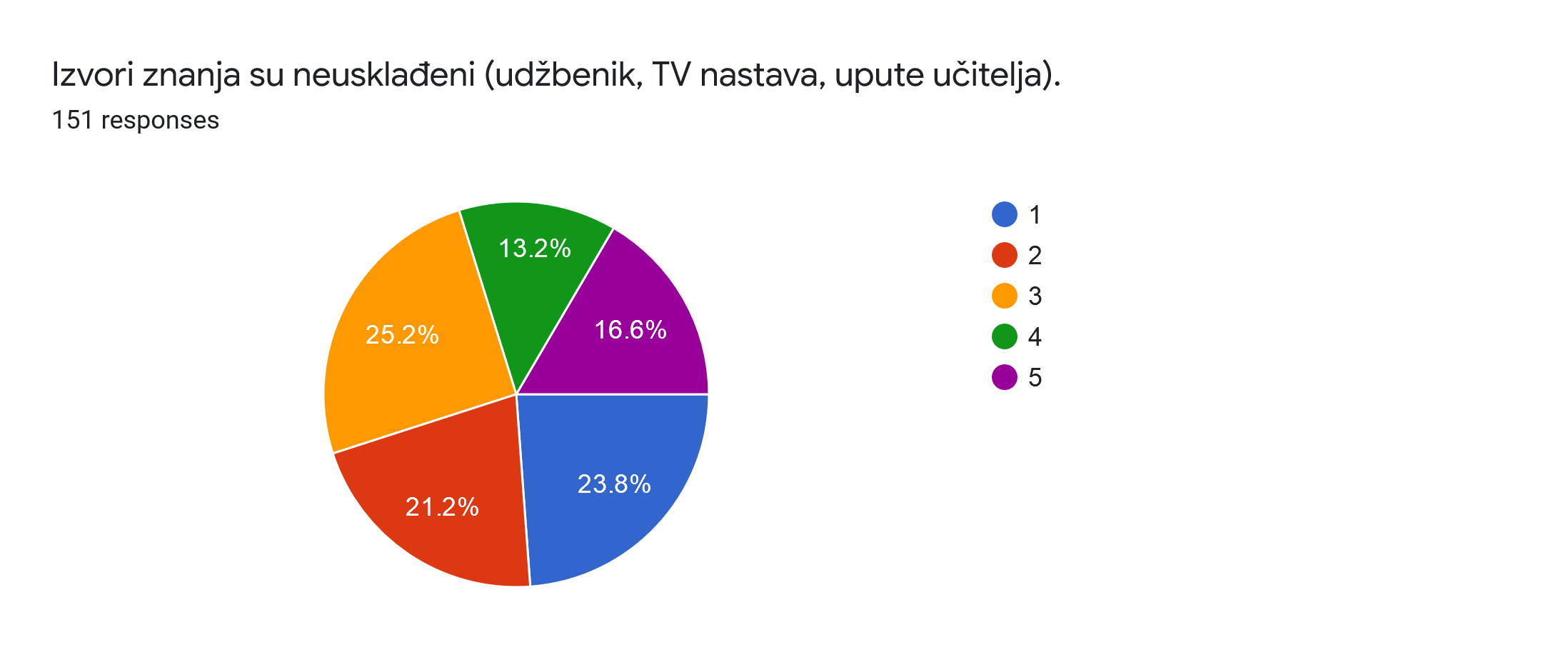 Najveći postotak učenika niti se slaže niti se ne slaže s ovom tvrdnjom (25.2%). 21.2% njih se uglavnom ne slaže kako su izvori znanja neusklađeni.  23.8%  uopće se ne slažu kako su izvori znanja neusklađeni. Međutim, nije zanemariv  postotak onih učenika koji se uglavnom (13.2%) i u potpunosti slažu (16.6%) s takvom tvrdnjom.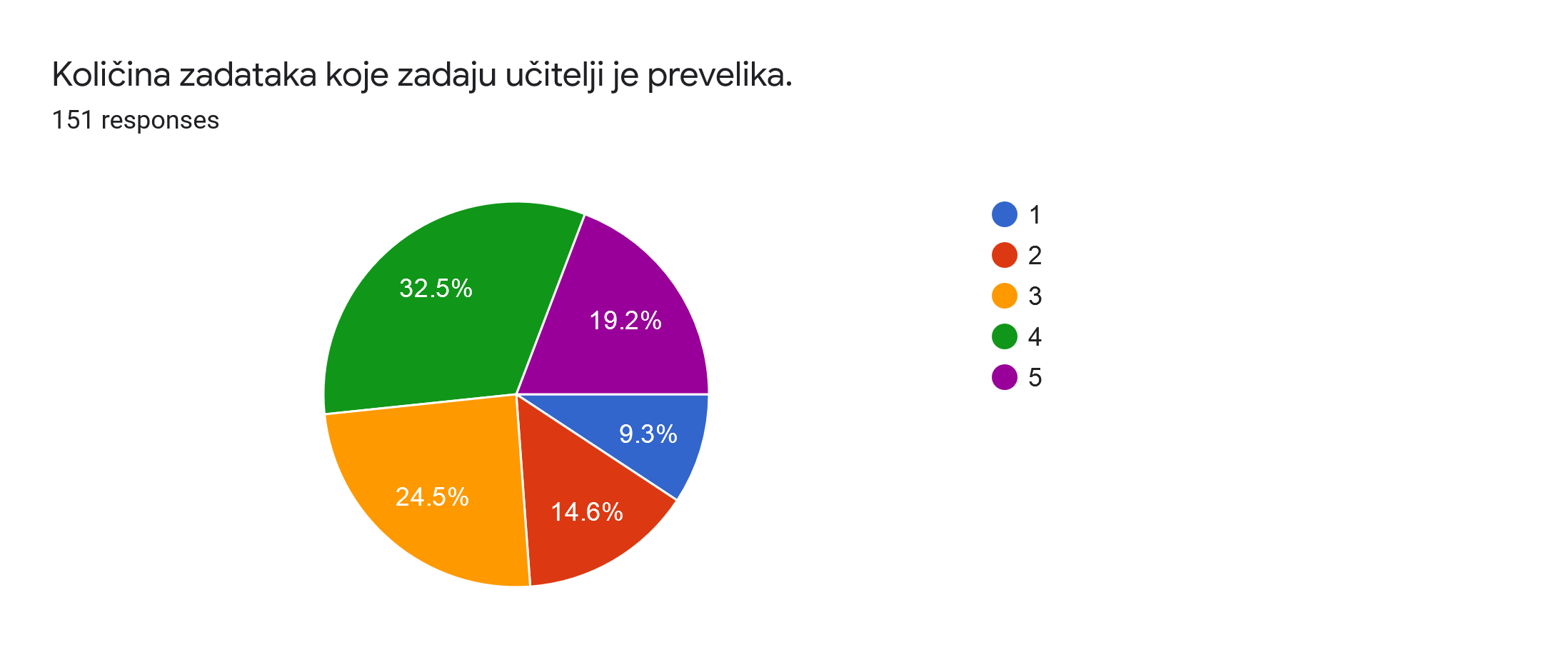 Najveći postotak učenika (32.5%) uglavnom se slaže s tvrdnjom kako je količina zadataka koje zadaju učitelji prevelika. Njih 19.2% u potpunosti se slaže s tom tvrdnjom. 24.5% učenika niti se slaže niti ne slaže, dok se 14.6% učenika uglavnom ne slaže s tom tvrdnjom.  9.3% učenika se uopće ne slaže kako im učitelji zadaju previše zadataka.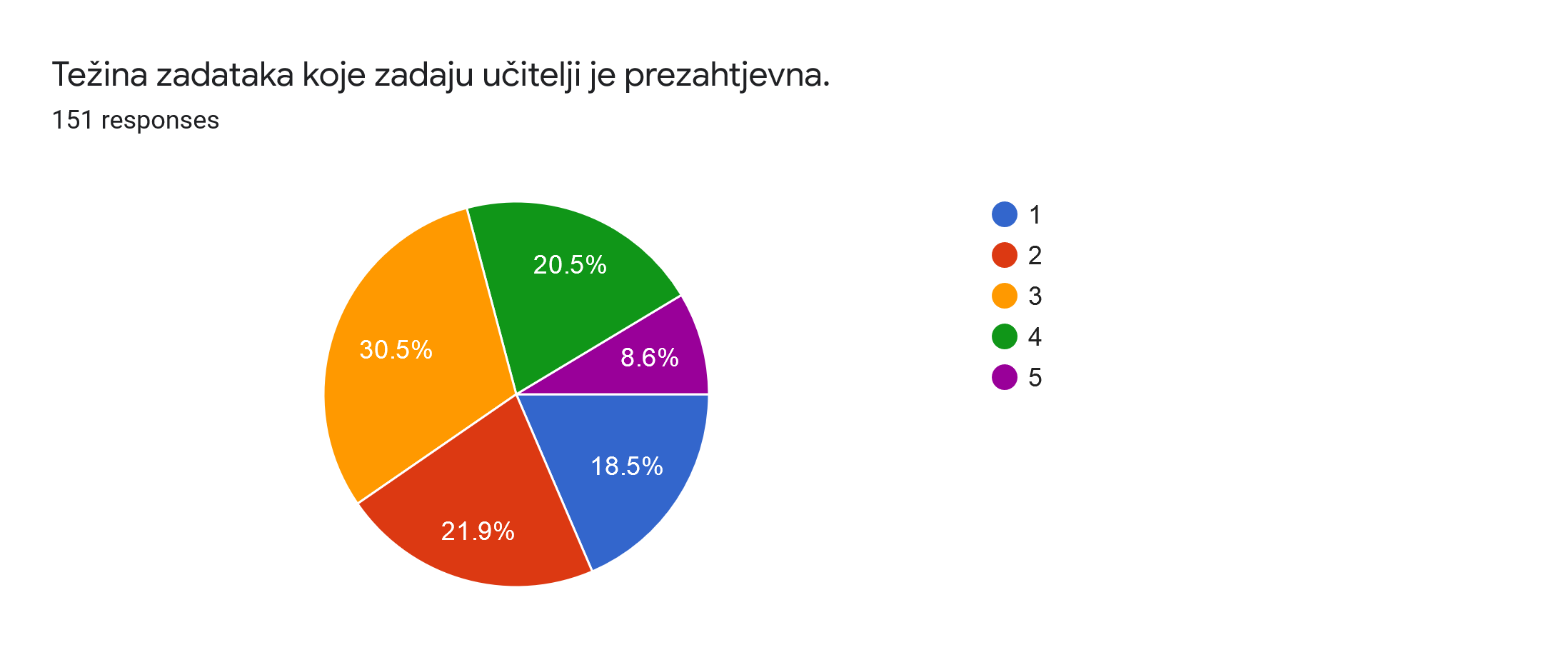 Najveći postotak učenika (30.5%) se niti slaže niti ne slaže, dok 21. 9% učenika se uglavnom ne slaže s tvrdnjom kako je težina zadataka koje zadaju učitelji prezahtjevna. 20.5% učenika  uglavnom se slaže, 8.6% njih u potpunosti se slaže s tom tvrdnjom.18.5% njih se uopće ne slaže kako je težina zadataka prezahtjevna.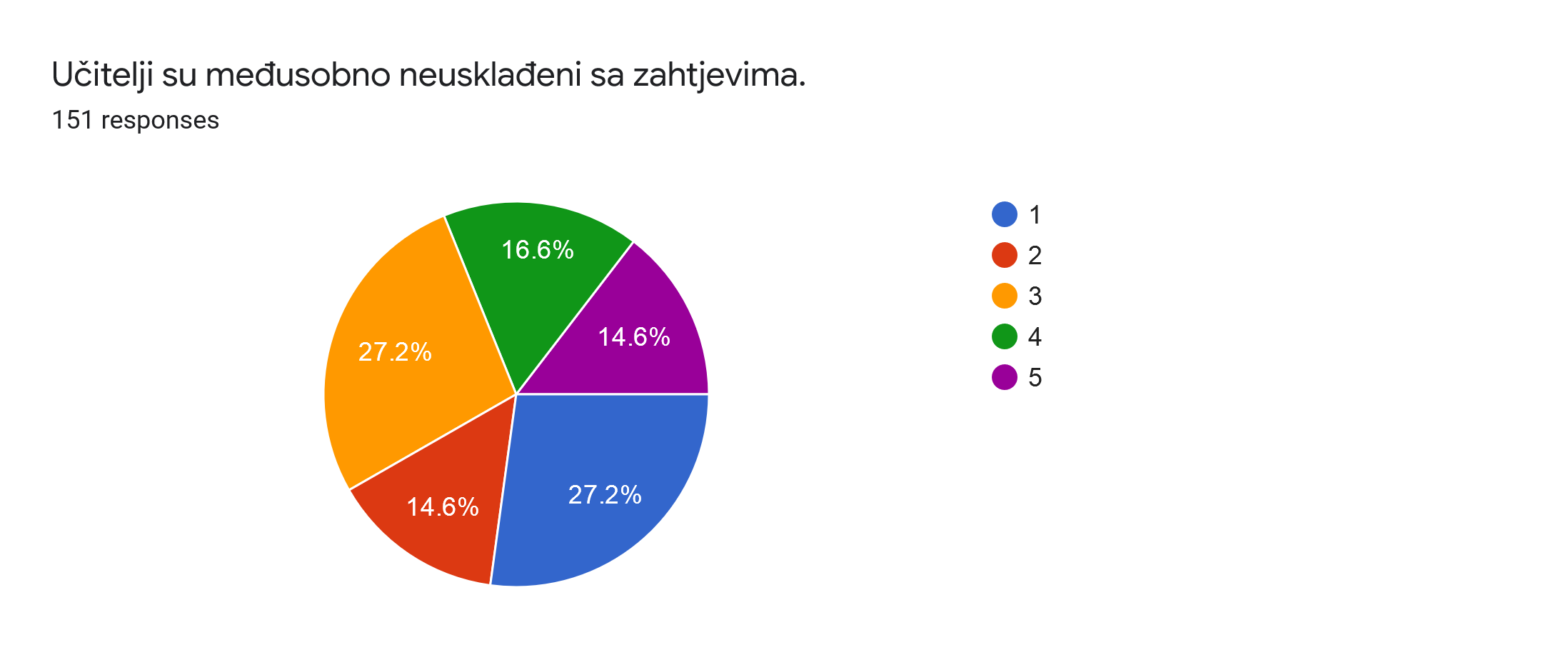 Najveći postotak učenika (27.2%) niti se slaže niti ne slaže i u potpunosti se ne slažu kako su učitelji međusobno neusklađeni sa zahtjevima. 14.6% učenika  se uglavnom ne slaže s ovom tvrdnjom. 16.6% učenika  uglavnom se slaže, a 14.6% njih u potpunosti se slaže s tom tvrdnjom.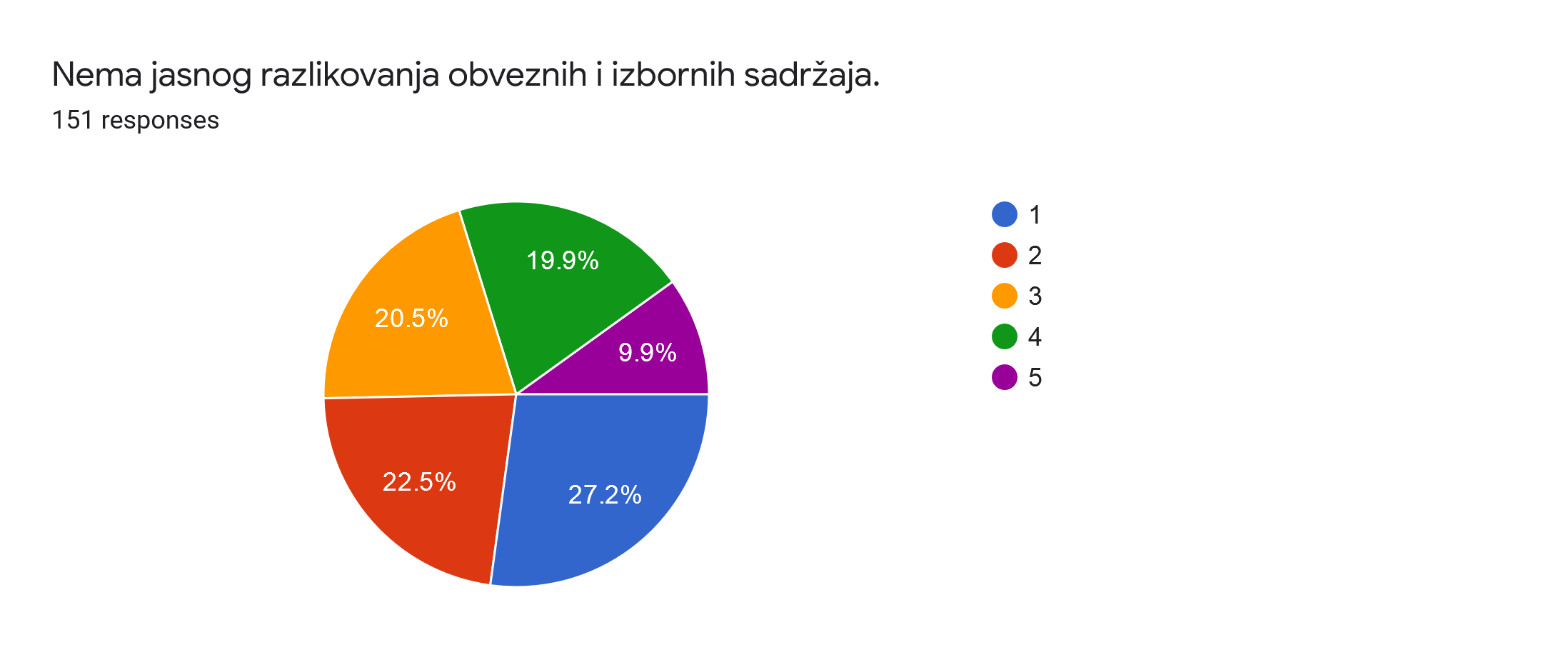 Najveći postotak učenika (27.2%) uopće se ne slažu, a 22.5% njih se uglavnom ne slažu s tvrdnjom kako nema jasnog razlikovanja obveznih i izbornih sadržaja. 20.5% učenika  niti se slaže niti ne slaže s ovom tvrdnjom. 19.9% njih se uglavnom slaže, a 9.9% se u potpunosti slaže s ovakvom tvrdnjom.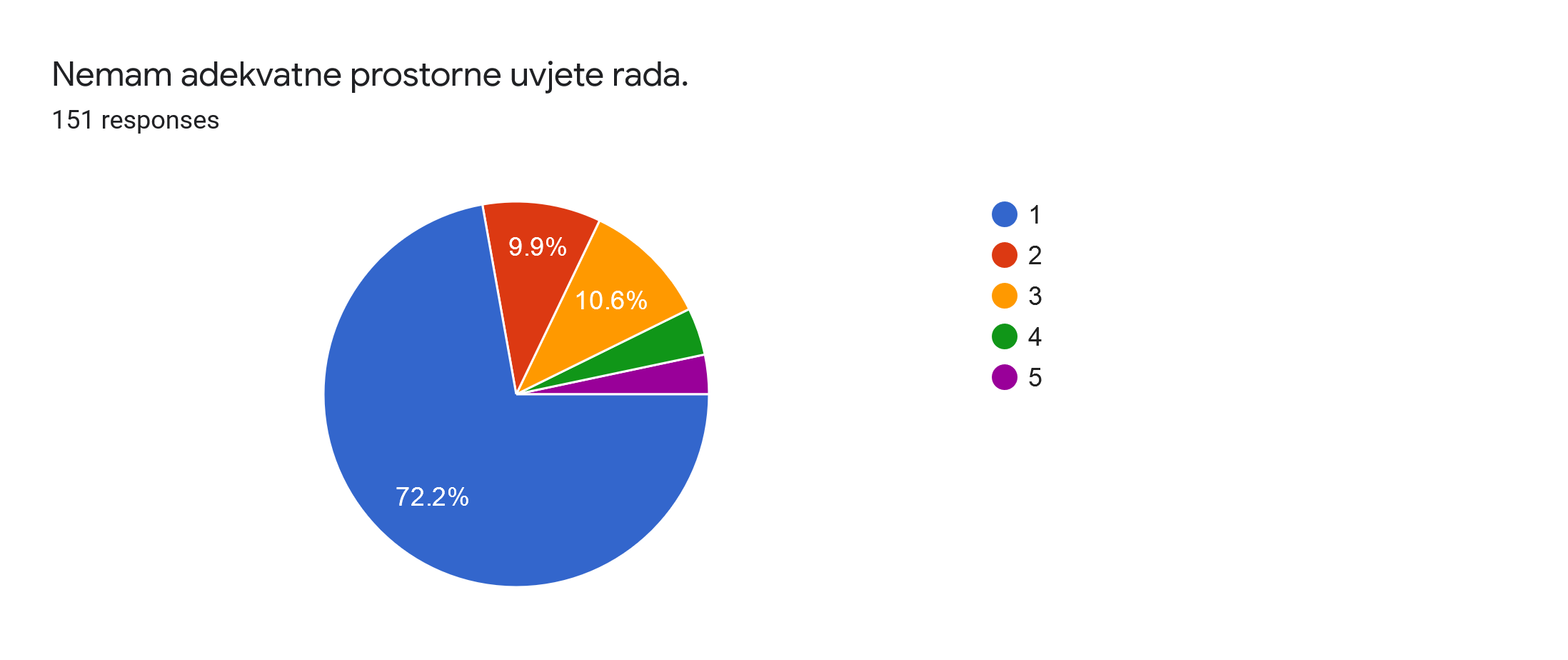 Najveći postotak učenika (72.2%) uopće se ne slaže kako nemaju adekvatne prostorne uvjete rada, a 9.9% njih se uglavnom ne slažu s ovom tvrdnjom. 10.6% učenika niti se slaže niti ne slaže s ovom tvrdnjom.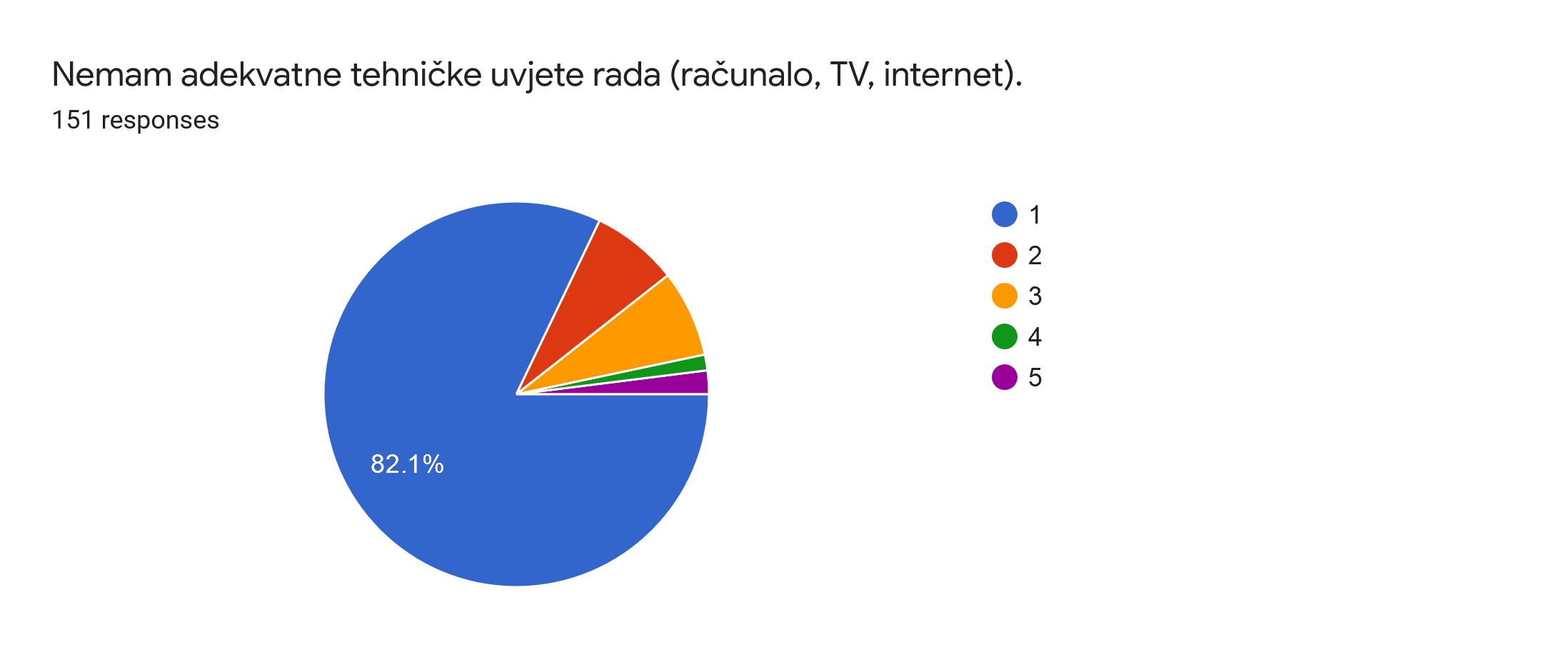 82.1% učenika uopće se ne slaže s tvrdnjom kako nemaju adekvatne tehničke uvjete rada.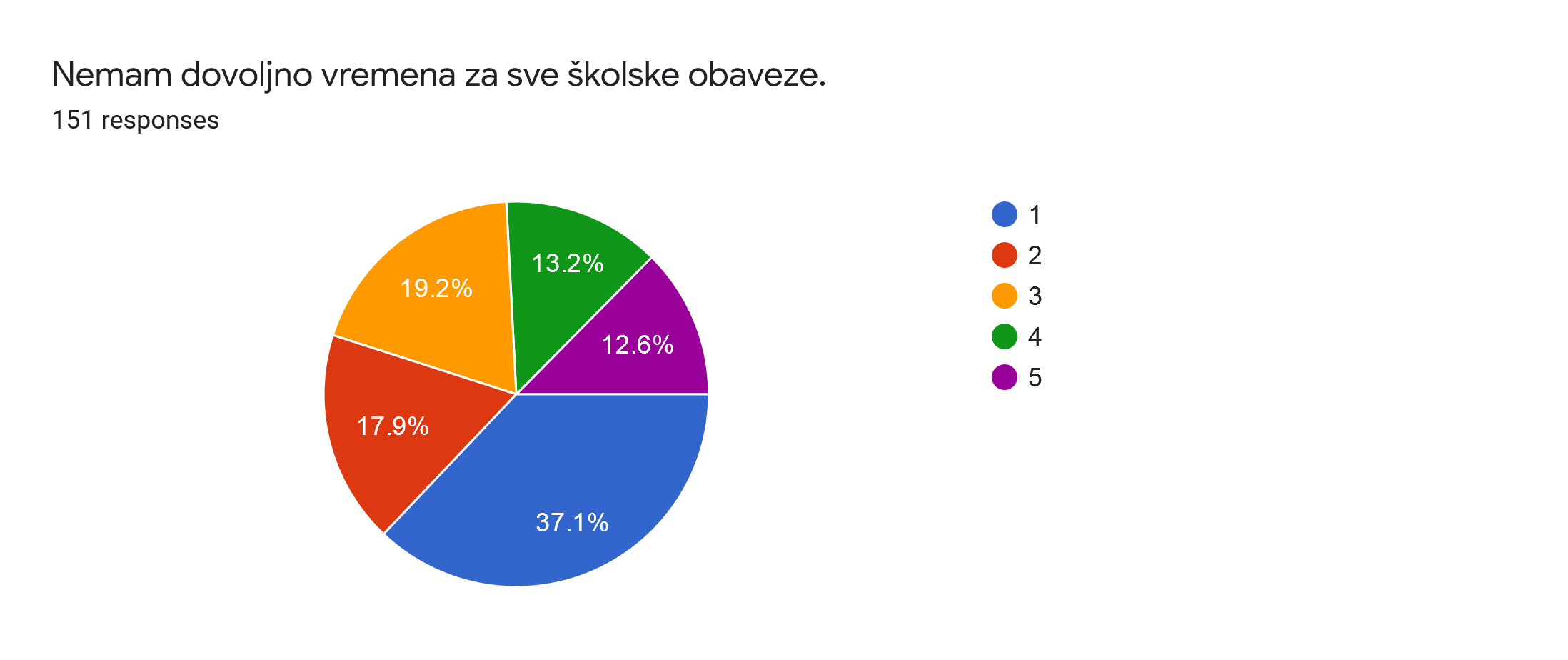 37.1% učenika se uopće ne slaže, a 17.9% se uglavnom ne slaže kako nemaju dovoljno vremena za sve školske obveze. 19.2% učenika niti se slaže niti ne slaže s ovom tvrdnjom. 13.2% njih se uglavnom slaže, a 12.6% u potpunosti se slaže kako nemaju dovoljno vremena za sve školske obveze.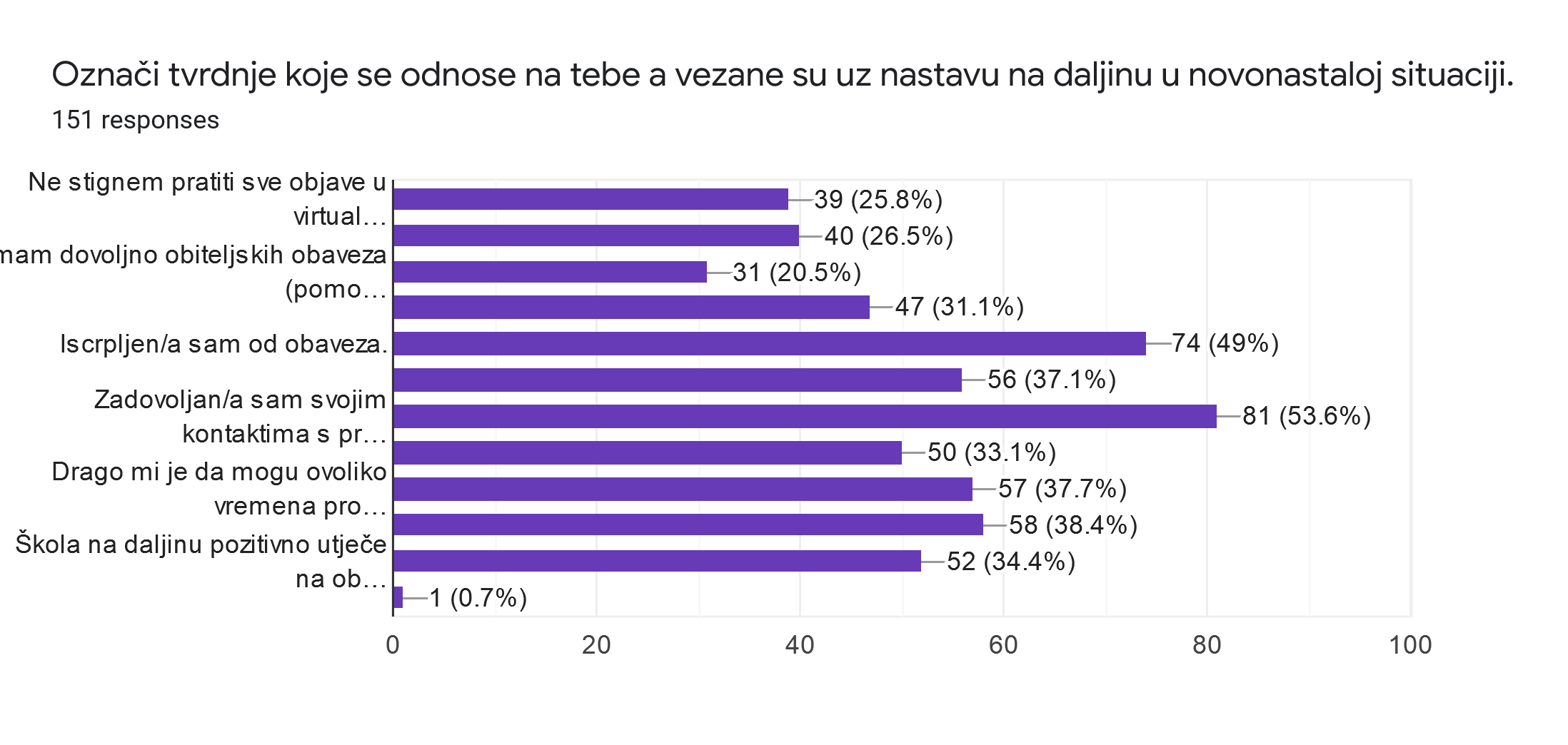 1. TVRDNJA: Ne stignem pratiti sve objave u virtualnoj učionici.S ovom tvrdnjom se slaže 39 učenika (25.8%). 2. TVRDNJA: Upute učitelja često mi nisu jasne.S ovom tvrdnjom se slaže 40 učenika (26.5%).3. TVRDNJA: Imam dovoljno obiteljskih obaveza (pomoć u kući).31 učenik (20.5%) je izjavio kako ima dovoljno obiteljskih obveza (pomoć u kući).4. TVRDNJA: Zabavna mi je nastava na daljinu.S ovom tvrdnjom se slaže 47 učenika (31.1%).5. TVRDNJA: Iscrpljen/a sam od obaveza.74 učenika (49%) smatra kako je iscrpljeno od obveza.6. TVRDNJA: Imam dovoljno vremena za igru i razonodu.56 učenika (37.1%) odgovorilo je kako ima dovoljno vremena za igru i razonodu.7. TVRDNJA: Zadovoljan/a sam svojim kontaktima s prijateljima.81 učenik (53.6%) odgovorio je kako je zadovoljan svojim kontaktima s prijateljima.8. TVRDNJA: Pored školskih obaveza imam zahtjeve i od izvanškolskih aktivnosti (glazbena škola, škola stranih jezika, sport).50 učenika (33.1%) pored školskih obveza ima i zahtjeve od izvanškolskih aktivnosti.9. TVRDNJA: Drago mi je da mogu ovoliko vremena provoditi kod kuće.S ovom tvrdnjom se slaže 57 učenika (37.7%).10. TVRDNJA: Učitelj je u nastavu uvrstio sadržaje koji olakšavaju djetetovo nošenje sa stresnom/kriznom situacijom.S ovom tvrdnjom se slaže 58 učenika (38.4%).11. TVRDNJA: Škola na daljinu pozitivno utječe na obiteljske odnose.52 učenika (34.4%) smatra kako škola pozitivno utječe na obiteljske odnose.12. TVRDNJA: Netko od članova obitelji zaražen je COVIDOM 19.1 učenik (0.7%) je izjavio kako je netko od članova obitelji je zaražen COVIDOM 19.ZAKLJUČAK:Zaključno, uvidom u rezultate ankete možemo primijetiti da je većina učenika od 5. do 8. razreda Osnovne škole Dobriše Cesarića zadovoljna provedbom nastave na daljinu i  samostalna u radu.  Pomoć od roditelja u izvršavanju obaveza dobivaju povremeno ili rijetko. Većina učenika ima adekvatne prostorne i tehničke uvjete rada kod kuće. Unatoč zadovoljstvu ovakvim oblikom nastave, učenici ističu i poteškoće nastave na daljinu. Većina učenika smatra da je preopterećena obavezama i prevelikom količinom gradiva, no unatoč tomu smatraju da imaju dovoljno vremena za sve školske obaveze.U Zagrebu 24. 4. 2020.Pedagog Ivan Radaš